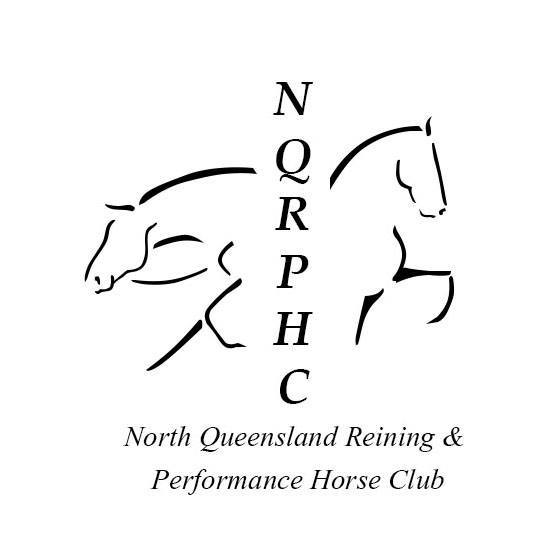 NORTH QUEENSLAND REINING AND PERFORMANCE HORSE CLUB DAY MEMBERSHIP FORMNAME: _______________________________________________________________________________________POSTAL ADDRESS: ______________________________________________________________________________________________________________________________________________ POST CODE: __________________PHONE: _________________________________ MOBILE: _____________________________________________EMAIL: _______________________________________________________________________________________EMERGENCY CONTACT: _________________________________________________________________________I/we wish to apply for the membership of the North Queensland Reining and Performance Horse Club, and agree to abide by the rules, regulations, policies, procedures as stipulated. I acknowledge that Horse Riding and Participation in horse related activities is dangerous and that accidents causing Death, bodily injury, disability and property damage can and do happen. I acknowledge and agree that neither NQRPHC shall be under any liability for death, bodily injury, loss and damage which may be sustained or incurred by the applicant as a result of participation in or being present at the NQRPHC grounds/events.  By signing below I/we give permission for any photos taken on club, training/ show days to be used by NQRPHC in the way of social media and all publicity for the club.I understand that riding without an appropriate helmet increases the risk of injury in the event of an accident. I choose for myself to ride without riding helmet and I assume full responsibility for this decision. I acknowledge that I have read and understood the information provided in this membership form.Signed: __________________________________________ Date: _________________________________By signing above I/we give permission for any photos taken on club, training/ show days to be used by NQRPHC in the way of social media and all publicity for the club.